Отчет за 2023 годМКУ «Усть-Бюрский СДК»ВведениеМуниципальное казенное учреждение Усть-Бюрского сельсовета «Усть – Бюрский сельский Дом культуры» находится на территории    Усть – Бюрского сельсовета. МКУ «Усть-Бюрский СДК» создано в соответствии с действующим законодательством Российской Федерации, на основании постановления главы Усть-Бюрского сельсовета. Собственником учреждения, а также учредителем является Усть-Бюрский сельсовет. Учреждение является юридическим лицом, имеет обособленное имущество, самостоятельный баланс, лицевой счет в органах казначейства и счета в учреждениях Банка России, печать. Учреждение осуществляет свою деятельность в соответствии с законами и иными нормативными актами Российской Федерации, Республики Хакасия, администрации Усть-Бюрского сельсовета, управления культуры, молодежной политики, спорта и туризма Усть-Абаканского района, Уставом.Количество жителей Усть-Бюрского сельсовета на 01.01.23г. – 1845 человек.         Главным событием уходящего года стало открытие музейной комнаты сельского Дома культуры «Сердца, отданные на радость людям». Хочется верить в то, что музей будет расширяться и пополняться новыми экспонатами и будет интересен для детей и молодёжи, которая учится ценить культуру и красоту своей малой родины.Материально-техническое обеспечение культурно-досуговых учреждений муниципального образования МКУ «Усть-Бюрский СДК»С июля 2021года имеется доступ в интернет, собственного сайта нет, есть интернет-страница на сайте Администрации Усть-Бюрского сельсовета. Автоматизированных 3 рабочих места, специализированных транспортных средств нет.Собран пакет документов для капитального ремонта здания СДК (зрительный зал, входная группа, кровля) на сумму 9962520 руб.В 2023г. было выполнено: Ремонт кладовой комнаты – 47778,3 руб., из них:- материалы – 10422,8 руб.- работа – 37355,5 руб.Установка пожарной сигнализации в котельную СДК – 9980,0 руб.Установка аварийного освещения – 73840,27 руб.Укладка бетонных плит под уголь – 29885,7 руб.Приобретено угля 98,6 т. – 372,430 т.руб.Приобретен насос в котельную СДК – 2,350 т.руб.Приобретено костюмов на общую сумму – 60,280 т.руб.:- ростовая кукла – 33,6 т.руб.;- сарафан (2 шт.) – 1,86 т.руб.;- юбки танцевальные красные (6 шт.) – 3,12 т.руб.;- сарафаны (8 шт.) – 11,08 т.руб.;- костюм зеленый танцевальный (6 шт.) – 5,322 т.руб.;- юбки танцевальные в горошек (6 шт.) – 5,298 т.руб.Изготовлена табличка «Национальные проекты» - 1,320 т.руб.Аренда транспортного средства – 18,0 т.руб.:- на мероприятие – 3,0 т.руб.;- вывоз шлака – 15,0 т.руб.Кадровое обеспечение	Число работающих всего – 3 чел., из них штатных сотрудников – 3 чел.	Число штатных работников основного персонала – 2.Шпагина И.В. прошла повышение квалификации по программе «Контрактная система в сфере закупок для руководителей государственных и муниципальных учреждений» в объеме 40 часов в Автономной некоммерческой организации дополнительного профессионального образования «Сибирский институт государственного и муниципального управления» г. Барнаул. Удостоверение о повышении квалификации № 220800049109 от 15.09.2023г.Культурно-досуговая деятельностьЦикл культурно-досуговых мероприятийВсего за 2023 год было проведено 201 культурно – массовых мероприятия, 8069 зрителей и участников (за 2022 года было проведено 252 культурно – массовое мероприятие, 6874 зрителя и участника), из них офлайн 195/8063.- для детей до 14 лет – 76 (2154 чел.),                                  2022г. - 92 (1899 чел.),;- для молодежи от 15 до 24 лет – 34 (1050 чел.),                2022г. - 53 (1262 чел.);- работа со старшим поколением – 7 (174 чел.),                 2022г. - 12 (195 чел.);- для инвалидов и людей с ОВЗ –8 (104 чел.),                     2022г. -  8 (98 чел.).	Общее число культурно-массовых мероприятий в дистанционном режиме - 31, охват участников 32, просмотров 12988, почти все мероприятия для смешанной аудитории (из них для детей 3/3 просмотров 832, для молодежи 1/1, просмотров 100), (в 2022г. число культурно-массовых мероприятий в дистанционном режиме - 47, охват участников 112 , просмотров 16363, из них для детей 6/6, посетителей 1642, для молодежи 1/1, посетителей 250, для старшего поколения 1/1, посетителей 232).Общее число мероприятий уменьшилось, по сравнению с 2022 годом, т.к. весь год коллектив СДК работал не в полном составе. Художественный руководитель почти весь год был на больничном, методисты менялись, на смену обученных людей приходили люди без образования и стажа. Весь 2023г. всю работу выполнял практически один директор.Общее число посетителей и участников увеличилось.Берем не количеством, а качеством!     Тематические мероприятия и охват посетителейМероприятия в рамках Года педагога и наставника в России	За 2023 год было проведено 5 культурно – массовых мероприятий, что составляет 2,5% от общего числа мероприятий, 631 зрителей и участников (7,8%).	Самое яркое и массовое, это проведение вокального конкурса «Битва хоров» среди трудовых коллективов с. Усть-Бюр (200 участников), который прошел 28 апреля. Свою артистичность, музыкальность, слаженность показали коллективы Администрации, Сельского Дома Культуры и Библиотеки, Лесничества, Детского сада "Елочка" и Усть-Бюрской средней школы! Это была настоящая музыкальная битва! Все выложились по полному! Конкурс проходит в несколько этапов: исполнение песни о школе, учителях, одноклассниках; исполнение дворовой песни; исполнение детской песни.
             В районном смотре-конкурсе среди учреждений культуры «Марафон творчества» коллектив СДК стал победителем в номинации «Конкурсные программы» с программой «Битва хоров». МКУ «Усть-Бюрский СДК» является единственным учреждением, где проводится данный конкурс.             1.2 Мероприятия патриотической направленностиЗа 2023 год было проведено 41 культурно – массовое мероприятие, что составляет 20,4% от общего числа мероприятий, 2980 зрителей и участников, что составляет 36,9% от общего числа участников, из них 17/1715 мероприятий, посвященные 78-ой годовщине Победы в Великой Отечественной войне (2022г. – 55 культурно – массовых мероприятий, 2071 зрителей и участников, из них 34/1738 мероприятия, посвященные 77-ой годовщине Победы в Великой Отечественной войне).9 мая в СДК представили литературно-музыкальную композицию «Ради жизни на земле» (200 участников), с участием творческих коллективов Дома культуры.  (см. группу «МКУ «Усть-Бюрский СДК», «Контакт» (https://vk.com/ust_bur_live)).          11 апреля в здании СДК прошел благотворительный концерт "Мы вместе" (160 зрителей и участников) в поддержку российской армии, воинов - участников спецоперации на Украине и их семей. В концерте приняли участие гости из п. Усть-Абакан, с. Московское, а также наши артисты Чешуина Наталья, Феоктистова Надежда, Костякова Вера, Непомнящева Анастасия.
          Жителями села, участниками благотворительного концерта были собраны денежные средства в размере 19 тыс. руб. (см. группу «МКУ «Усть-Бюрский СДК», «Контакт» (https://vk.com/ust_bur_live)).Организация досуга различных социальных и возрастных групп населенияОрганизация детского досуга                	За 2023 года для детей было проведено 76 культурно – массовых мероприятий, что составляет 37,8% от общего числа мероприятий, 2154 зрителей и участников (26,7%), (в 2022 г. – 92 мероприятия, 1899 уч.).Наиболее яркие и массовые мероприятия для детей провели во время летних каникул (с 01.06.2023г. по 19.06.2023г.). На базе Усть-Бюрской СОШ организован летний лагерь «Гармония». Два раза в неделю (вторник, пятница) к нам приходят дети, с которыми мы проводим конкурсно - игровые программы на свежем воздухе.12 июня провели самую яркую познавательную игровую программу, посвященную Дню независимости России «Моя Родина – Россия» (50 участников).	Игра была посвящена государственным символам России, её истории и культуре.Игра-путешествие проходила по станциям: «Флаг и герб России», «Гимн России», «Моя Родина – Россия», «Русские пословицы», «Русские загадки», «Русские сказки», «Русские игры». На каждой станции дети отвечали на вопросы и выполняли задания. 	Для детей инвалидов и детей с ограниченными возможностями здоровья провели 5 мероприятий, 58 участников (в 2022 г. – 7 мероприятия, 73 уч.).Наиболее яркое мероприятие для детей прошло 31 января, это игровая программа «Загадочная зима» (18 участников). Дети играли, танцевали, отгадывали загадки, участвовали в эстафетах и в заключении все получили сладкие призы.      	К Международному дню защиты детей 1 июня была проведена праздничная развлекательная программа «Давайте за руки возьмемся!». Вся программа была выстроена из веселых конкурсов и игр. Звучали песни, дети вместе с гостем Кроликом танцевали зажигательный флэшмоб. Ребята принимали активное участие в   викторинах и играх. Закончилось мероприятие награждением участников сладкими призами. На мероприятии присутствовало –150 человека.Организация досуга детей в период летних каникул 2023 годаОбщее число мероприятий уменьшилось в связи с погодными условиями (дождь, низкая температура, ветер), а также из-за того, что дети приходили на площадку в школу с обеда с 14-00 час., т.к. с утра школа была занята, проходил ЕГЭ и к нам их уже не приводили. Организация молодежного досуга	Количество культурно-массовых и культурно-досуговых мероприятий для молодежи – 34, что составляет 16,9% от общего числа мероприятий, (1050 чел. – 13,0%), 2022г. - 53 (1262 чел.).  Наиболее яркое и массовое мероприятие при участии молодежи прошло 25 июня – празднование Дня Молодежи «Молодость-2023».В День Молодежи на территории спортивно-досугового комплекса в торжественной обстановке прошло награждение лучших представителей молодежи нашего села, по номинациям: «Отличник – 2023», «Молодой общественный деятель», «Молодой профессионал», «Волонтер – 2023».Далее в программе развлекательная, игровая программа «На вылет!», продолжила праздник спортивно-игровая программа «Папа, мама и я спортивная семья». Все желающие смогли поболеть за нашу команду в игре футбол, волейбол. Наши парни против команды из г. Сорска. Работала фотозона «Море, пляж, песок», ну а вечером пригласили всех жителей и гостей нашего села на вечернюю дискотеку (200 уч.).              В районном смотре-конкурсе среди учреждений культуры «Марафон творчества» коллектив СДК стал победителем в номинации «Мероприятия для молодежи» с программой «Территория молодости».Организация профилактической работы с несовершеннолетними	Всего несовершеннолетних проживающих на территории Усть-Бюрского сельсовета  состоящих на учете в ГДН на 01.01.2023г. – 3 человека (в 2022г. – 2 чел.), состоящих на контроле в администрации Усть-Бюрского сельсовета – 8 чел.	Количество профилактических мероприятий с несовершеннолетними 55, что составляет 27,4% от общего числа мероприятий (914 чел. – 11,3%), 2022г. - 72 (947 чел.).  Из них:- антинаркотической направленности (наркомания, токсикомания, алкоголь) – 8/138;- по профилактике правонарушений – 20/327;- по профилактике терроризма и экстремизма – 11/129;- по профилактике здорового образа жизни – 16/320.Ежегодно составляются планы по работе с «трудными» по направлениям:- по снижению подростковой преступности;- по профилактике немедицинского потребления несовершеннолетними наркотических средств и психотропных веществ, а также спиртосодержащей продукции;- по профилактике детской и младенческой смертности, суицидального поведения несовершеннолетних в Усть-Абаканском районе;- по пожарной безопасности;- по предупреждению детского дорожно-транспортного травматизма.Большая работа ведется с детьми и подростками, стоящими на различных видах учёта, с подростками из «группы риска». Еженедельно приглашаются на беседы, информационные часы по данным направлениям. За каждым подростком закреплен Наставник. Мероприятия антинаркотической направленности, а также по профилактике правонарушений несовершеннолетних и профилактике экстремизма, проводятся по различным формам: беседы, акции, информационные часы, спортивные мероприятия.14 апреля был проведен информационный час - беседа «Стоит ли тратить время на Вейп?», 60 участников. Дали понять ребятам, что такое потребность, зависимость, от Вейпов вреда меньше, чем от обычных сигарет или нет и т.д. Был показан фильм, как Вейп влияет на организм подростков с последующим обсуждением.Организация досуга людей старшего поколения	Количество культурно-массовых мероприятий для людей старшего поколения – 7, что составляет 3,5% от общего числа мероприятий (174 чел. – 2,2%), 2022г. - 12 (195 чел.).  Организация содержательного досуга пожилых людей является одним из направлений работы СДК. Люди старшего поколения небезразличны к тому, что происходит в их селе. Они активные участники и зрители всех проводимых в селе мероприятий. Участвуют сами, с интересом следят за выступлениями своих детей и внуков.Основной задачей деятельности в данном направлении является предоставление людям пожилого возраста возможность активного участия в культурной жизни села (своего поселения).  Для достижения этого используются следующие формы: тематические вечера, вечера отдыха, календарные праздники и др.7 апреля провели физкультминутку «Движение – жизнь!», которая проходила в рамках «Недели здоровья», 13 участников.01 декабря были проведены «Женские посиделки» для людей старшего поколения. "Чайные посиделки" - встреча людей пенсионного возраста, организованная за кружкой чая, всегда проходит в непринужденной домашней обстановке. Чудесное чаепитие с ароматной выпечкой и другими лакомствами сопровождается обменом рецептами, воспоминаниями, участием в конкурсах. Чаепитие дополняется пением народных песен (9 уч.).	Основная работа с людьми старшего поколения приходится на 2 полугодие. Все хуже и хуже наши бабушки и дедушки идут на контакт.Организация семейного досугаЧисло мероприятий по организации семейного досуга – 14, что составляет 7% от общего числа мероприятий, посетителей – 570 чел. – 7,1%, (в 2022г. – 16/421), в том числе онлайн мероприятий - 3, охват посетителей и участников – 3, посетителей – 553. Все мероприятия по-своему яркие и запоминающие. 16 июня провели Круглый стол с мамами многодетных семей «Счастливая семья - счастливый ребенок», посвященный Дню семьи (12 участников).Наша задача и задача родителей – дать каждому ребенку счастье. Понятие счастье многогранно. Оно и в том, чтобы человек раскрыл свои способности, полюбил труд и стал в нем творцом, и в том, чтобы любить другого человека, быть любимым, растить детей настоящими людьми. Только вместе с родителями, общими усилиями, можно дать детям большое человеческое счастье. Об этом мы и вели разговор с многодетными мамочками.08 июля на площади провели акцию «Ромашка пожеланий». Участники клубного формирования в костюмах дарили ромашки с пожеланиями семейным парам и в то же время поздравляли всех с праздником «День семьи, любви и верности» (см. группу «МКУ «Усть-Бюрский СДК», «Контакт» (https://vk.com/ust_bur_live)).Организация досуга людей с ограниченными возможностями здоровьяЧисло мероприятий по организации досуга людей с ограниченными возможностями здоровья 8, что составляет 4% от общего числа мероприятий, охват посетителей 104 – 1,3%, в 2022г. – 8/98.  С детьми проводятся познавательные, игровые программы, мастер классы. На мастер-классах дети своими руками вырезают и делают из бумаги поделки, лепят из пластилина, рисуют красками. Дети с удовольствием ходят на все мероприятия, потому что их всегда ждут сюрпризы или сладкие подарки.30 марта провели беседу-игру «Соблюдение личной гигиены», 10 участников.Загадывали загадки о предметах личной гигиены, играли в «Чудесный мешочек», вели беседу о личной гигиене, вспомнили пословицы и поговорки и в конце мероприятия составили правила личной гигиены: мыть руки перед едой, чистить зубы 2 раза в день, умываться, принимать ванну (душ) и т.д. 	6 декабря провели игровую программу «Дорогою добра», посвященную Дню инвалидов, 11 участников. В гостях у ребят побывала Смешинка, которая на паровозике Дружба предложила детям попутешествовать в страну Добра, где дети узнали много интересного. Смешинка провела много интересных игр и конкурсов, а в заключении подарила всем подарки и угостила всех присутствующих вкусным тортиком с чаем. Организация мастер-классов по различным направлениям творчества	Число мастер-классов по различным направлениям творчества – 3, участников 26 (в 2022г. – 5/41).Мастер-классы:16.05.2023г. – «Семейный оберег», 12 уч.;22.11.2023г. – «Я сделаю для мамы праздник», 7 уч.06.12.2023г. – «Сделали сами своими руками», 7 уч.	Дети любят проводить время за познавательным и весёлым процессом, особенно, если рядом мама. Мастер-классы, это работа с бумагой и кусочками ткани, с бусинками и монетками.Декоративно-прикладное и изобразительное искусство, выставочная деятельностьВсего выставок – 17/190 (в 2022г. – 24/297)	Число выставок декоративно-прикладного и изобразительного искусства 13, участников 128 (в том числе 2 выставки семейные), в 2022г. – 14/122. Фотовыставок 2/42, ретро выставка 1/6, выставка цветов и овощей 1/14.Наиболее яркая и интересная, это выставка ДПИ «Ярко солнышко». Выставка-конкурс среди родителей и детей «Масленичный сувенир» - «Ярко солнышко» - лучший символ Масленицы.26 августа была организована выставка на праздновании Дня села «Игрушки нашего детства». Люди старшего поколения (6 чел.) принесли игрушки своего детства, это куклы, неваляшки, мягкие игрушки и т.д. Выставка пользовалась большим успехом у детей и подростков. 	Приняли участие: 09.02.2023г. – Районный фотоконкурс «Ты мой герой» - диплом победителя.08.03.2023г. – Районная семейная выставка-конкурс детского декоративно-прикладного творчества «Птичкин дом» - диплом победителя.Самодеятельное народное творчествоВ 2023 году в СДК работает 13 клубных формирований, которые посещают 130 участников (2022 год 12/138)., для детей 8/90, для молодежи 4/35. В том числе 12 кружков художественной самодеятельности, которые посещают 120 человек (2022 год - 10/113).  Для детей – 7/80 (2022год – 6/78), для молодёжи – 4/35 (2022 год 4/35).	Общее число участников клубных формирований самодеятельного народного творчества изменилось. Одни дети выросли, другие не хотят заниматься.И все-таки, важной проблемой в работе остаётся нехватка творческих специалистов, таких как - хореограф, звукорежиссер, а также нежелание жителей участвовать в различных конкурсах и мероприятиях.                                                Директор МКУ «Усть-Бюрский СДК»     И.В. Шпагина  Принято на сессииСовета депутатов 31.01.2024г.                           Р Е Ш Е Н И Е     от 31 января 2024г.                       село Усть-Бюр                             № 8Об организации досуга и обеспечении жителей                                                                     Усть-Бюрского сельсовета услугами СДК в 2023 году           Заслушав и обсудив информацию об организации досуга и обеспечении жителей Усть-Бюрского сельсовета  услугами СДК  в 2023 году, представленную директором МКУ «Усть-Бюрский СДК» Шпагиной И.В.,  в соответствии с п. 12 статьи 9 Устава муниципального образования Усть-Бюрский сельсовет, Совет депутатов  Усть-Бюрского сельсовета                                                     РЕШИЛ:1. Информацию об организации досуга и обеспечении жителей   Усть-Бюрского сельсовета услугами СДК в 2023 году принять к сведению.2.   Рекомендовать администрации Усть-Бюрского сельсовета пересмотреть режим работы МКУ «Усть-Бюрский СДК».3. Контроль за исполнением данного решения возложить на комиссию по культуре, образованию, здравоохранению и социальным вопросам (председатель Шпагина И.В.).4. Решение вступает в силу со дня его принятия.Глава                                                                                                                                                                                 Усть-Бюрского сельсовета:                                             /Е.А.Харитонова/Тематические мероприятия и охват посетителейТематические мероприятия и охват посетителейТематические мероприятия и охват посетителейТематические мероприятия и охват посетителейТематические мероприятия и охват посетителейТематические мероприятия и охват посетителейТематические мероприятия и охват посетителейТематические мероприятия и охват посетителейТематические мероприятия и охват посетителейТематические мероприятия и охват посетителейТематические мероприятия и охват посетителейТематические мероприятия и охват посетителейГод педагога и наставники в РоссииГод педагога и наставники в РоссииГод молодежи в Республике ХакасияГод молодежи в Республике ХакасияПатриотические, всегоПатриотические, всегоИз общего числа патриотических к 78-ой годовщине Победы в ВОВИз общего числа патриотических к 78-ой годовщине Победы в ВОВАнти-наркотическиеАнти-наркотическиеПрофилактика правонарушенийПрофилактика правонарушенийЧисло мероприятийЧисло посетителейЧисло мероприятийЧисло посетителейЧисло мероприятийЧисло посетителейЧисло мероприятийЧисло посетителейЧисло мероприятийЧисло посетителейЧисло мероприятийЧисло посетителей563197084129801717151428223472Число обслуженных пришкольных лагерейЧисло обслуженных пришкольных лагерейЧисло культурно-массовых мероприятийЧисло культурно-массовых мероприятийЧисло посетителей-детей, чел.Число посетителей-детей, чел.Число посетителей-детей, чел.Число посетителей-детей, чел.Число обслуженных пришкольных лагерейЧисло обслуженных пришкольных лагерейЧисло культурно-массовых мероприятийЧисло культурно-массовых мероприятийВсегоВсегоИх них – малообеспеченных, инвалидов и с ограниченными возможностями здоровьяИх них – малообеспеченных, инвалидов и с ограниченными возможностями здоровья20222023202220232022202320222023119744044050/340/3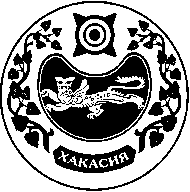 СОВЕТ ДЕПУТАТОВ УСТЬ-БЮРСКОГО СЕЛЬСОВЕТА